PREPARACIÓN Y DIETA PARA LA REALIZACIÓN DE UNA COLONOSCOPIA Y/O POLIPECTOMÍA CON BAREX PLUSLa preparación del colon para realizar una colonoscopía o tratamiento endoscópico debe ser óptima. Un colon mal preparado nunca podrá ser explorado adecuadamente, siendo motivo de errores diagnósticos, de molestias para el paciente y eventuales riesgos innecesarios. Tenga en cuenta que una inadecuada preparación de limpieza constituye la primera contraindicación para la resección de pólipos recto-colónicos.  RECOMENDACIONES GENERALES A PARTIR DE 7 DÍAS ANTES DEL PROCEDIMIENTO HAGA LO SIGUIENTE: Si toma hierro suspéndalo durante 7 días antes del estudio.Si usted recibe Aspirina, Ibuprofeno u otros anticoagulantes debe interrumpir esta medicación guiado por su médico especialista quien indicará el tiempo de suspensión correspondiente y el reinicio de la misma después de una polipectomía.Si usted toma antidiarreicos debe suspenderlos 36-48 hs antesSi usted padece de insuficiencia hepática, renal, o cardíaca o es portador de un marcapaso o de reemplazo de válvula, solicite a su especialista indicaciones para someterse a estos estudios.Si usted está embarazada o cree estarlo, consulte a su ginecólogo.Si es diabético, asesórese por su especialista, como debe modificar su Insulina u otros hipoglucemiantes durante la “dieta y ayuno de preparación del colon”Cambie su alimentación para consumir paulatinamente una dieta pobre en residuos: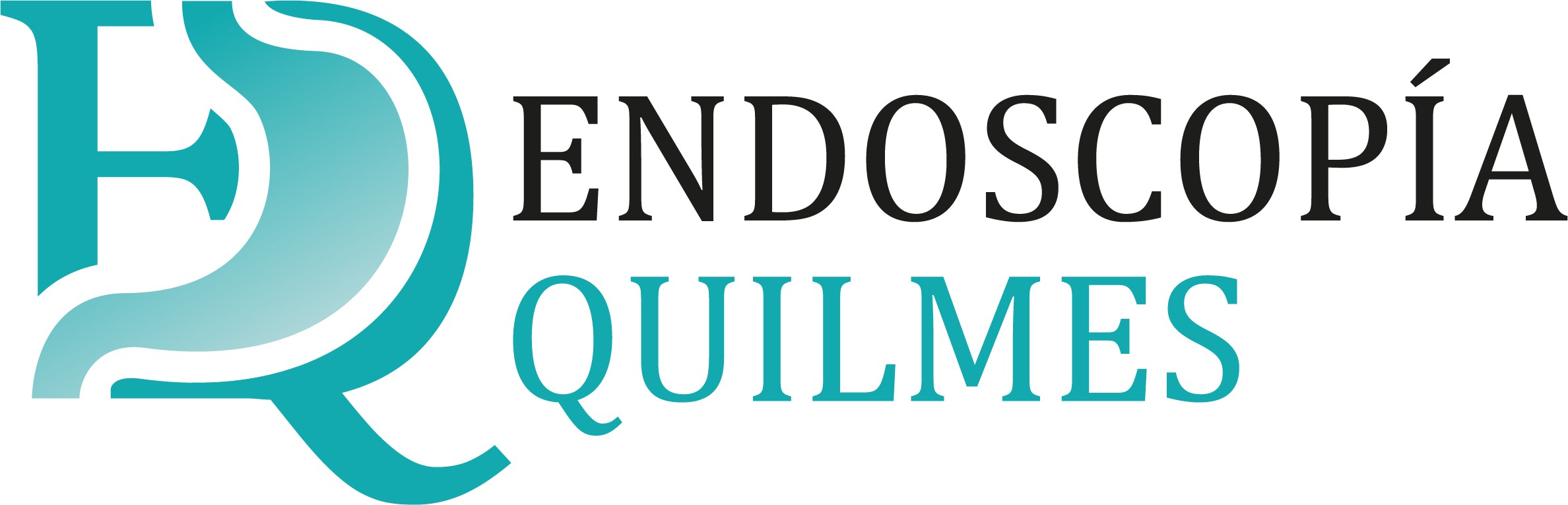 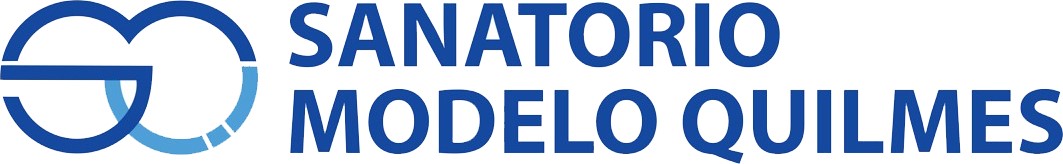 Puede tomar o comer: arroz, pastas, polenta, caldos colados, carnes rojas, blancas y pescado, a la plancha o hervidos, quesos, jamón cocido, bizcochos o galletitas sin fibras, pan tostado, jugos colados, infusiones, café, Gatorade con sabor a gusto (no rojo), gaseosas.No puede tomar o comer: verduras de hojas, legumbres, frutas con semillas, con cáscaras, frutas cítricas, salvado, o similares, remolacha.DOS (2) DÍAS ANTES DEL ESTUDIO Evite por completo frutas, verduras y lácteos. Tome durante el día abundante líquido. Mínimo 3 litros.Desayuno y Merienda: Infusión sin lácteos.  Panificados sin salvado ni semillas.  Jalea.Almuerzo: carne blanca o roja o pescado. Arroz y / o fideos.  Gelatina (no rojas).Cena: caldo colado con arroz o fideos. Gelatina de frutaUN (1) DÍA ANTES DEL EXAMEN: DIETA LÍQUIDA. Tomar té, mate cocido o líquidos claros todo lo que desee. Puede tomar helados de agua todo lo que desee. Puede consumir caramelos masticables.Beba como mínimo 3litros de líquido no gasificado o más a lo largo de todo el día, así evitará deshidratarse.Desayuno: Infusión sin leche y algunas galletitas o pan blanco con Jalea o Miel.  Almuerzo y cena: caldo colado. Gelatinas claras.PREPARACIÓN Y TOMA DEL BAREX PLUSal preparar la dosis 1entre las 12 a 14 horas antes del procedimiento1) colocar el contenido del sobre rotulado dosis 1 dentro del vaso suministrado. agregaragua potable hasta la línea de llenado marcada en el vaso (480 ml). no agregar ningúnotro ingrediente a la solución.(mezclar bien con una cuchara limpia hasta la disolución completa del polvo.)completar con agua hasta alcanzar nuevamente la línea de llenado y mezclar.beber todo el líquido del vaso durante los próximos 30 minutos. asegurarse de bebertodo el contenido del vaso.2) volver a agregar al vaso agua potable hasta la línea de llenado marcada en el mismo(480 ml). beber todo el líquido del vaso durante los próximos 30 minutos.•durante las horas siguientes se deben tomar líquidos claros adicionales.al preparar la dosis 2:8 horas antes del procedimiento•vaciar el contenido de los sobres rotulados dosis 2 sobre a y dosis 2 sobre b, dentro del vasosuministrado.•agregar agua potable hasta la línea de llenado marcada en el vaso (480ml). no agregar ningúnotro ingrediente a la solución.•mezclar bien con una cuchara limpia hasta la disolución completa del polvo.•completar con agua hasta alcanzar nuevamente la línea de llenado y mezclar.•beber todo el líquido del vaso en los siguientes 30 - 45 minutos. asegúrese de beber todo elcontenido del vaso.•volver a agregar al vaso agua potable hasta la línea de llenado marcada en el mismo (480 ml).beber todo el líquido del vaso en los próximos 30 - 45 minutos.DIA DEL EXAMEN. Puede solamente tomar líquido claro hasta 4 horas antes del estudio.IMPORTANTE Esta preparación no puede ser administrada en pacientes con:Megacolon congénito o adquirido.Insuficiencia cardiaca congestiva.Insuficiencia renal o hepática.Enfermedad inflamatoria activa (colitis aguda, colitis ulcerosa)Sospecha de obstrucción gastrointestinal o íleo (pacientes con náuseas vómitos o dolores intestinales) ● Mujeres embarazadas o que creen estarlo.Recuerde que su estudio se efectuará en horas de la mañana o de la tarde. Tenga presente que el horario asignado es estimativo, dependiendo del desarrollo del examen en si y de los pacientes que lo preceden a usted. Sepa esperar y comprender que se lo atenderá como usted se merece. 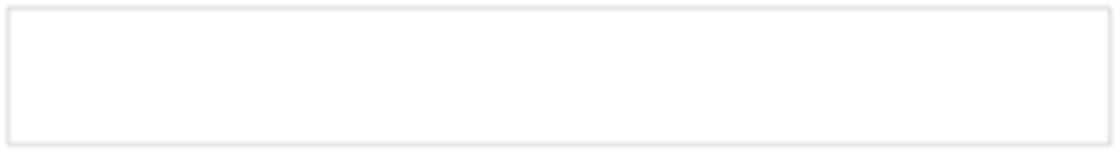 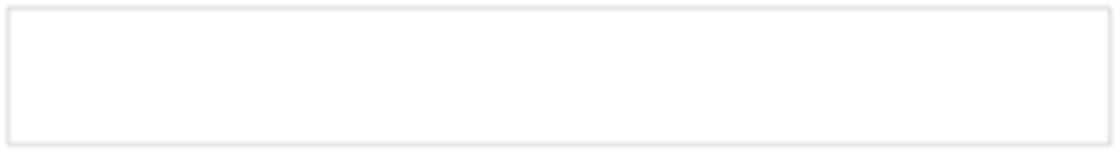 POR FAVOR Debe concurrir acompañado.Traer la siguiente documentación:Electrocardiograma evaluación clínica y riesgo quirúrgico.Informes de especialistas previamente consultados si los hubiera.Análisis de sangre y coagulograma.Estudios anteriores endoscópicos y/o radiológicos recientes.Ante cualquier duda o inquietud consulte sin falta. Pase por admisión con anticipación. Concurrir el día..................................................a las...........horas. Indicaciones especiales: _____________________________________________________________________________________________________________________________________